* Imprimir solo si no tienes el libro en tu casa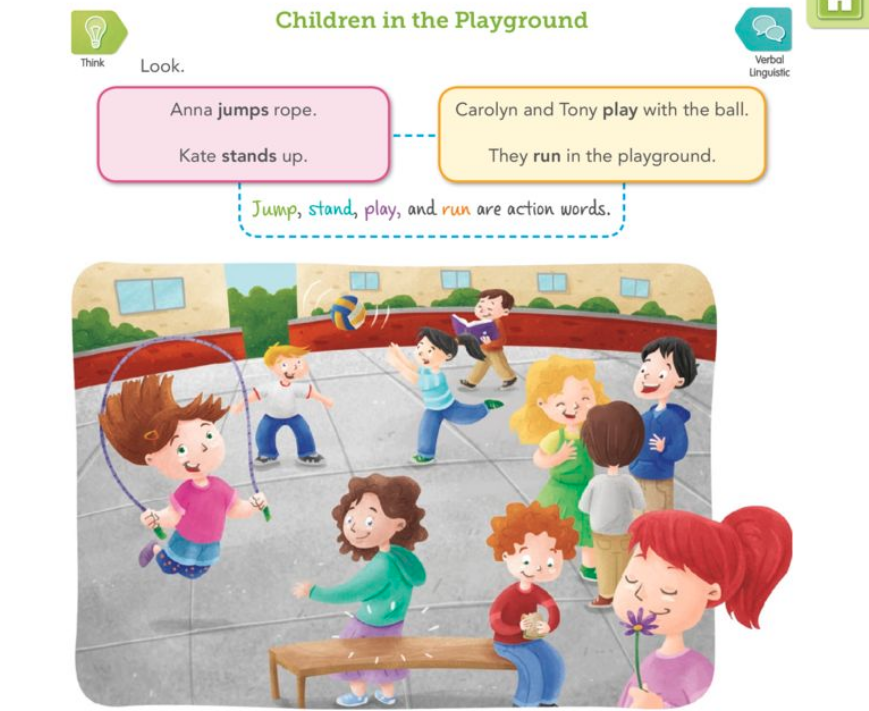 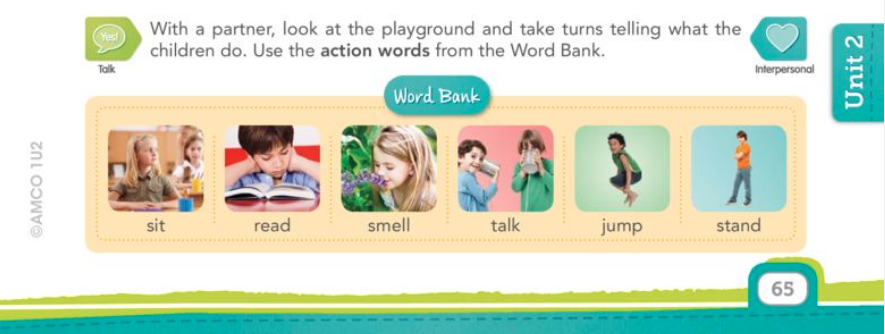 